NEWCASTLE MUNICIPALITY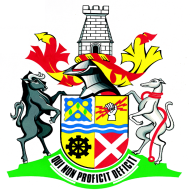 EXPRESSION OF INTERESTRE - ADVERTISEMENT BID NO.: …A45-2017/2018Notice is hereby given in terms of the provisions of section 14(b) of the Municipal Finance Management Act 2003 (Act No 56 of 2003) and subject to the Supply Chain Regulations applicable to local government that the Newcastle Municipality intends to sell worship sites and residential sites situated within the Newcastle Municipality KZ252 area as per the following schedule:BIDDERS ARE INVITED TO BID IN RESPECT OF THESE PROPERTIES AND TO SUBMIT:FINANCIAL PROPOSALS FOR THE PURCHASE OF THE PROPERTY.  Bid documents are obtainable from the office of the Strategic Executive Director: Budget & Treasury Services, Municipal Civic Centre (Tower Block): 2nd Floor B218 Supply Chain Management Unit, 37 Murchison Street, Newcastle during office hours between 08h00 to 15h00 on the 30 April 2018. A non - refundable document fee of R300.00 per document payable in cash or by bank guaranteed cheque made out in favour of the Newcastle Municipality is required on collection of the bid documents.Banking details – The Newcastle Municipality, FNB – Acc No: 5314 003 5974, Branch Code:               270 324, the proof of payment must reflect the bid number and bidder`s name as reference.      Bids will be adjudicated in terms of the Preferential Procurement Regulations, 2017 pertaining to Preferential Procurement Policy Framework Act, 5/2000 and other applicable legislations and other applicable legislations, and will be based on 80/20 points system. Preference points will be awarded to service providers using their B-BBEE status level of contribution. The bids will remain valid for 90 days. The Council reserves the right to accept all, some, or none of the bids submitted, either wholly or in part and it is not obliged to accept the lowest bid.Enquiries to be directed to Mr B. Mseleku at Tel. no. 034 328 7916 or Mr P Mkhize at Tel. no. 034 328 7841 or Mr M.O. Shozi at Tel. no. 034 32 88608 during office hours.Only bids placed in the box will be accepted.  Bid documents are to be completed in accordance with the conditions of the bid document.  It must be sealed and endorsed in an envelope with the relevant Bid no and description and deposited in the Bid Box located in the Foyer of the Newcastle Municipality - Municipal Tower Block, First floor, 37 Murchison Street, Newcastle, 2940 by not later than 12h00 on 25 May 2018 where-after bids will be opened in the public at the Town hall. Evaluation and adjudication of the bid will be done in line with the Newcastle Municipality’s Supply Chain Management Policy and Newcastle Municipality’s Land Disposal Policy.Not more than one property will be allocated to an individual bidder.  A compulsory briefing session will take place on 15 May 2018, Tuesday at 12h00 p.m. presented by officials of the Department of Development Planning and Human Settlements, at the Town Hall.B.E. MSWANEMunicipal ManagerMunicipal OfficesPrivate Bag X66212951ERF NO.AREAEXTENTDEVELOPMENT PROPOSALMARKET VALUECOMPULSORY BRIEFING SESSION19/945Lennoxton1 858m²WorshipR144 000.0015 May 2018Time:  12:h00 pm7/6/1037Sunset View2 520m²WorshipR182 222.00 15 May 2018Time:  12:h00 pm644Madadeni K887m²WorshipR67 000.0015 May 2018Time:  12:h00 pm787Kwamathukuza1 325m²WorshipR84 000.0015 May 2018Time:  12:h00 pm1/95Madadeni N2 087m²WorshipR147 000.0015  May 2018Time:  12:h00 pm2/95Madadeni N2 013m²WorshipR141 000.0015May 2018Time:  12:h00 pm